Sehr geehrte/r Patient/in! Herzlich Willkommen in unserer Praxis!Sie möchten einen Ersttermin in unserer Praxis erhalten. Wir freuen uns!Um entscheiden zu können, ob wir Sie hausärztlich betreuen können, möchten wir Sie bitten den Patientenaufnahmebogen auszufüllen. Dies hilft uns in der gezielten Vorbereitung auf den Termin mit Ihnen und wir können Ihre Akte schon anlegen. Alle Angaben unterliegen selbstverständlich der ärztlichen Schweigepflicht. Zudem bitten wir Sie die Datenschutzerklärung sowie ggfs. die Schweigepflichtsentbindung für Angehörige/ nahestehende Personen durchzulesen und zu unterschreiben. Die Vorakte holen wir uns nach unserem ersten Termin gerne von Ihrer/m vorbehandelnden Hausärztin / Hausarzt oder Sie bringen die Vorakte persönlich zum Ersttermin mit. (CD / Stix können wir nicht einlesen!)  Um einen reibungslosen ärztlichen Hausbesuchsdienst leisten zu können, sind wir leider aus Kapazitätsgründen gezwungen den Einzugsbereich für Hausbesuche einzuschränken. Wir bitten Sie dieses ebenfalls zur Kenntnis zu nehmen und falls Sie außerhalb des Gebietes liegen, dieses zu unterschreiben. Die hausärztliche Betreuung in der Praxis können wir gewährleisten. Bitte senden Sie uns die ausgefüllten Formulare zurück oder bringen Sie diese in der Praxis  vorbei – gern können Sie hierzu unseren großen Briefkasten mit der Aufschrift Rezeptbox vor der Praxis benutzen, dann brauchen Sie nicht zu warten. Wir werden uns dann bei Ihnen schnellstmöglich zur Terminvereinbarung melden.  Weiterhin finden Sie schon allgemeine Informationen zu unserer Praxis. Insbesondere über das 24-Stunden – Rezepttelefon / Überweisungen etc.  sowie über die online Terminvergabe. Wir freuen uns auf den Termin mit Ihnen! Bitte bringen Sie Ihren Impfausweis und Medikamentenplan mit! Ihr PraxisteamBitte leserlich ausfüllen: Ihre Personalien:Ihre Krankenkasse/ Pflegestufe / Grad der Behinderung:Vorerkrankungen: Vorbehandelnde Ärzte: Regelmäßige Medikamenteneinnahme: ggfs. einen zusätzlichen Zettel benutzen! Medikationsplan beilegen.  Medikamentenallergien: Aktuelle Anamnese: Bestehen derzeit Beschwerden? Familienvorgeschichte: Vorsorge: Bei Frauen: Bemerkungen: Ort, Datum:   					Unterschrift:    ___________________________________________________________________________________________Von der Praxis auszufüllen:   O  aufnehmender Arzt: ________________________Praxisinformationen:Herzlich Willkommen!Wir sind eine große internistische und allgemeinmedizinische Praxis mit zusätzlichem Schwerpunkt im kardiologischem Bereich, sowie in der Rettungsmedizin.Im ärztlichen Team arbeiten:  Dr. Lars Peters			Internist / RettungsmedizinDr. Katrin Schiebe 		Internistin / RettungsmedizinJaqueline Kallmeyer		Internistin / KardiologinKirelsi Gurak			AllgemeinmedizinerinIm Hausbesuchsdienst unterstützen uns zwei Medizinische Fachangestellte mit der Ausbildung zur Verah (Versorgungsassistentin in der Hausarztpraxis). Für die zügige und sorgfältige Diagnostik beinhaltet die apparative Ausstattung der Praxis:zwei Ultraschallgeräte zur Sonographie der Bauchorgane, der Schilddrüse, des Herzen und der GefäßeEKG, Belastungs-EKG, Langzeit-EKG, sowie LangzeitblutdruckmessungLungenfunktionen mit LungenwiderstandsmessungenLabor und Akutlabor (Urin, Mikroskopie, Herzinfarkt-/Lungenembolie und Herzschwäche)Terminierung:Da wir eine Terminpraxis sind, bitten wir Sie, immer einen Termin telefonisch oder online mit uns zu vereinbaren. Sie erreichen uns unter der Telefonnummer:  05171 6009Für eine online Terminierung gehen Sie bitte auf unsere Homepage: www.hausarzt-peine.deRezept-/Überweisungsbestellungen :Benötigen Sie ein Rezept oder eine Überweisung:  bestellen Sie diese bitte ausschließlich rund um die Uhr unter der folgenden Telefonnummer: 05171-6009 mit der Taste 3 gelangen Sie zu Felix unserem Telefonassistenten.Die Rezepte sind dann nachmittags am Folgetag nach 15.00Uhr abholbereit. Homepage:Auf unserer Homepage finden Sie aktuelle Informationen. Ebenso können Sie dort auch Formulare für Ihren Arztbesuch (Gesundheitsuntersuchungen/ Impfberatung/ ...) herunterladen. Wir bauen zur Zeit an einem neuen großzügigen Praxisgebäude, um den Aufenthalt für unsere Patienten*innen noch angenehmer zu gestalten. Ihr Praxisteam Ärztlicher Hausbesuchsdienst:Hausbesuche sind zur Zeit aus Kapazitätsgründen in folgenden Ortschaften nicht möglich: Nördlich von StederdorfTelgte/Vöhrum/EixeBerkum/Rosenthal/SchwicheltKlein Ilsede/Groß Ilsede/Handorf/Bülten Schmedenstedt Südliches Stadtgebiet PeineDie Hausärztliche Betreuung in der Praxis ist möglich. Ich habe dieses zur Kenntnis genommen. Ort, Datum 					Unterschrift ________________________________________________________________						Unterschrift in Druckbuchstaben: 						_____________________________Hausarztpraxis Dr. med. Lars Peters, Jacqueline Kallmeyer, Kirelsi Gurak, Dr.med. Katrin SchiebeDatenschutzerklärungIch bin damit einverstanden, dass meine Daten für Behandlung, Diagnostik, Therapie und Abrechnung gespeichert werden.Ich bin damit einverstanden, dass im Rahmen meiner medizinischen Mitbehandlung meine Behandlungsdaten an mitbehandelnde Ärzte übermittelt werden bzw. Behandlungsdaten von anderen Mitbehandlern eingeholt werden dürfen.Ich bin damit einverstanden, dass meine Laborproben an das kooperierende Labor übermittelt werden.      Wir sind gemäß DSGVO verpflichtet, Sie darüber zu informieren, zu welchen Zwecken unsere Praxis Daten              erhebt, speichert oder weiterleitet.Verarbeitung der personenbezogenen Daten unserer PatientenZutreffendes bitte ankreuzen:Ich bin damit einverstanden, dass mir meine Befunde auf mein Verlangen hin per E-mail übermittelt werden.Ich bin damit einverstanden, dass mir meine Befunde auf mein Verlangen hin postalisch zu gesandt werden.Ich bin damit einverstanden, dass mir Ergebnisse auf mein Verlangen hin und nach Feststellung von Namen und Geburtsdatum auch telefonisch mitgeteilt werden dürfen.An folgende Angehörige / Personen dürfen nachdem deren Identität festgestellt wurde und bei Vorlage der Schweigepflichtentbindung, Behandlungsdaten weitergegeben werden:Name: _______________________________________________Name: _______________________________________________Ich wurde darauf aufmerksam gemacht, dass ich diese Einwilligungserklärung jederzeit widerrufen kann.Tel-Nr.: ___________________		E-mail:__________________________________Name in Druckbuchstaben: ________________________________________________                                                        _________________________Ort, Datum							Unterschrift Dr. med. Lars PetersDr.med. Katrin Schiebe (angest. Ärztin)Fachärzte für Innere Medizin /RettungsmedizinJacqueline Kallmeyer (angest. Ärztin)Facharzt für Innere Medizin / KardiologieKirelsi Gurak (angest. Ärztin)                                 Facharzt für Allgemeinmedizin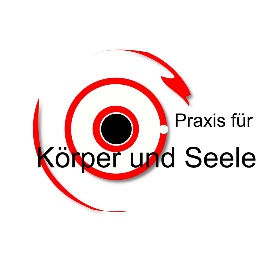 Mödesser Weg 3231224  PeineTel: 05171/ 60 09Fax: 05171 /  39 95info@hausarzt-peine.dewww.hausarzt-peine.deDr. med. Lars PetersDr.med. Katrin Schiebe (angest. Ärztin)Fachärzte für Innere Medizin /RettungsmedizinJacqueline Kallmeyer (angest. Ärztin)Facharzt für Innere Medizin / KardiologieKirelsi Gurak (angest. Ärztin)                                 Facharzt für AllgemeinmedizinMödesser Weg 3231224  PeineTel: 05171/ 60 09Fax: 05171 /  39 95info@hausarzt-peine.dewww.hausarzt-peine.deName:Vorname:geb.am: Tätigkeit:Tel.: Email: Anschrift: Anschrift: Anschrift: Gesetzlich: Privat:Pflegestufe:Grad der Behinderung: Bitte ankreuzen:  Welche : O LungeO Herz / Kreislauf / Blutdruck: O Magen / DarmO Leber / GallenwegeO Stoffwechsel (Diabetes / Schilddrüse...)O Nieren/ BlaseO BluterkrankungenO HautO Allergien O Bewegungsapparat / WirbelsäuleO Augen / Ohren O Neurologische Erkrankungen O sonstige Erkrankungen O Operationen Hausarzt/ Hausärztin: Facharzt/ Fachärztin: MedikamentennameDosisMorgens MittagsAbendsKörpergröße:                                     cmKörpergewicht:                                   kgAllgemein: Herz/ Kreislauf/ Atmung:  Verdauung:o Appetitlosigkeito Schmerzen über der Brust o Stuhlunregelmäßigkeiten (Durchfall, Verstopfung)o Ungewollter Gewichtsverlust, Kilo:o Herzstolpern, Herzraseno Unklare Fieberschübe o Geschwollene Beineo Schwarze Stuhlfarbeo Ungewohnter Nachtschweißo Beinschmerzen beim Geheno Blut im Stuhl
o Lymphknotenvergrößerungeno Luftnot in Ruheo Sodbrennen/ Völlegefühlo Schnarchen mit Tagesmüdigkeito Luftnot bei Belastungo Schmerzen im Bauchraumo Gibt es Herzinfarkte in der        Familie?o Gibt es Darmkrebs in der Familie?Nerven/ Gehirn: Niere / Harnblase:Bewegungsapparat:o Schwindelo Brennen beim Wasserlasseno Morgendliche Gelenkschmerzeno Kopfschmerzeno Vermehrtes nächtliches Wasserlassen; Häufigkeit:____o Gelenkschwellungeno Gefühlsstörungen, Lähmungeno Blut im Urino Durchgemachter Gichtanfallo Sprachschwierigkeiten,o Nierenkolikeno Belastungsabhängige Gelenkschmerzeno Sehstörungen o Erektionsstörungeno Nächtliche Wadenkrämpfeo Herzinfarkte / Schlaganfälle / Gefäßkrankheiteno Darmkrebs Letzte Darmspiegelung >  Jahr: Letztes Hautkrebsscreening > Jahr: Letzter Frauenarztbesuch > Jahr :                 Mammographie: > JahrLetzte männliche Krebsvorsorge > Jahr: o Schwangerschaft seit: o ich stilleDr. med. Lars PetersDr.med. Katrin Schiebe (angest. Ärztin)Fachärzte für Innere Medizin /RettungsmedizinJacqueline Kallmeyer (angest. Ärztin)Facharzt für Innere Medizin / KardiologieKirelsi Gurak (angest. Ärztin)                                         Facharzt für AllgemeinmedizinMödesser Weg 3231224  PeineTel: 05171/ 60 09Fax: 05171 /  39 95info@hausarzt-peine.dewww.hausarzt-peine.deDr. med. Lars PetersDr.med. Katrin Schiebe (angest. Ärztin)Fachärzte für Innere Medizin /RettungsmedizinJacqueline Kallmeyer (angest. Ärztin)Facharzt für Innere Medizin / KardiologieKirelsi Gurak (angest. Ärztin)                                 Facharzt für AllgemeinmedizinMödesser Weg 3231224  PeineTel: 05171/ 60 09Fax: 05171 /  39 95info@hausarzt-peine.dewww.hausarzt-peine.deZweckRechtsgrundlageKategorien und EmpfängerDiagnostik, Behandlung,Therapie, AbrechnungBehandlungsvertrag Musterberufsordnung für Ärzte Sozialgesetzbuch V DSGVO Art. 6 DSGVO Art. 9Behandelnde Ärzte, Praxispersonal, Buchhaltung, Krankenversicherung, Rentenversicherung, Gesundheitsbehörden, Versorgungsbehörden, Apotheken, Aaron GmbH,Berufsgenossenschaften,Kassenärztliche Vereinigung, Dienstleister für Privatabrechnung